Le loup qui apprivoisait ses émotions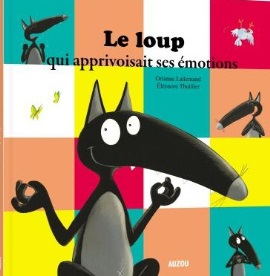 CHAPITRE 41/. Entoure le bon mot :   Plus excité -  énervé  que jamais, Loup se cacha - disparut dans la forêt. Il revint les jambes - bras chargés de branchages et se mit aussitôt à l’ouvrage. Peu à peu, une drôle de cabane - maison sortit de terre…« Il ne me reste plus que la porte et j’ai fini - terminé ! » annonça Loup en fin de matinée. Loup posa la porte, elle grinça - coinça. Il poussa… et BADABOUM ! La moitié de la maison s’écroula - explosa!2/. Qui dit : « Maintenant, c’est à toi d’imaginer ta cabane »  ____________« À table, mes amis, les macarons sont prêts !» ______________« Je ne pensais pas ce que j’ai dit. »  ____________3/. Termine ces  phrases.J’ai honte quand  _____________________________________________________________________________________________________________________Je suis excité quand ___________________________________________________________________________________________________________________J’aime ______________________________________________________________________________________________________________________________